Co to za dom?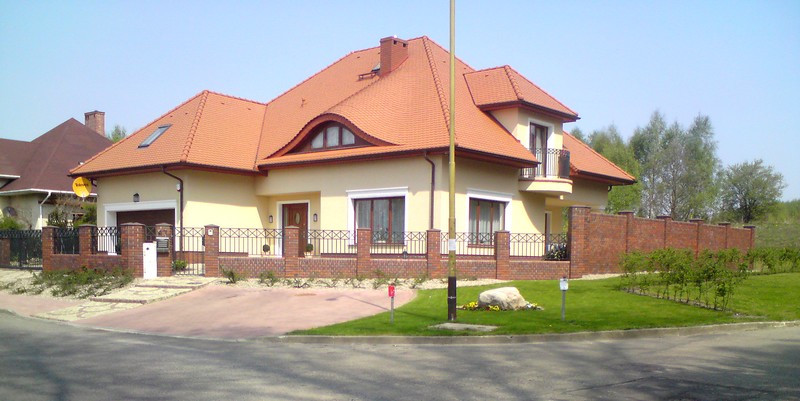 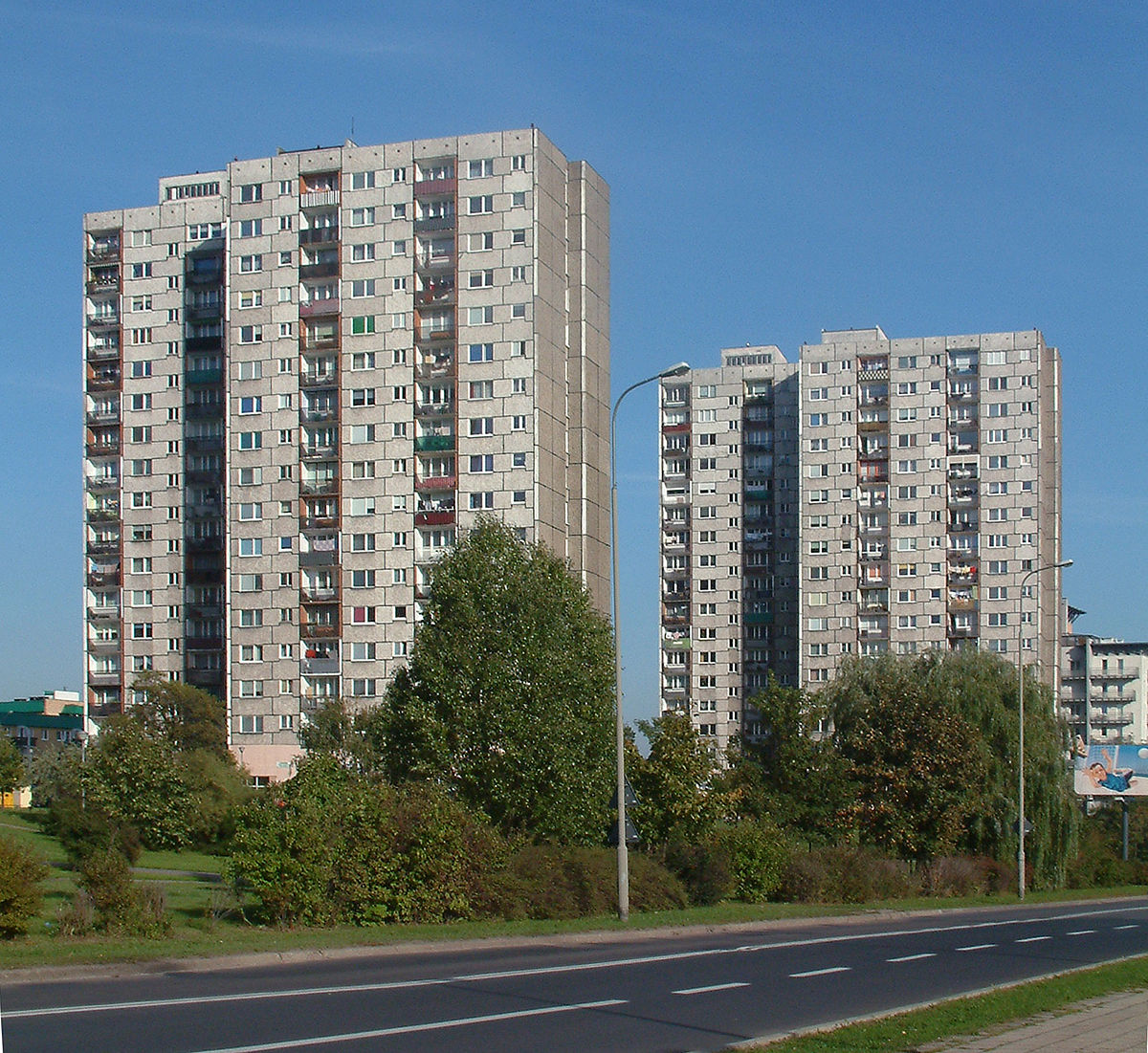 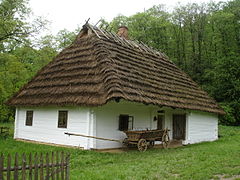 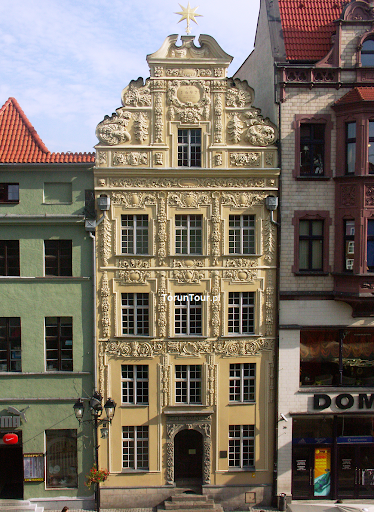 